Copyright NoticeCopyright (c) Forum of Incident Response and Security Teams (FIRST) (2017). All Rights Reserved.AbstractThe FIRST Information Exchange Policy (IEP) framework enables  providers to inform users of how they may use the  they receive. IEP ensures that both parties are aware of any restrictions on the use of the shared , and reduces the likelihood of misunderstandings. 
Co-chairsThe FIRST IEP-SIG Co-chairs at the time of release were:Terry MacDonaldPaul McKitrickMerike KaeoSteve ManciniEditorsThe FIRST IEP v2 JSON Implementation Standard was created and edited by the following people:Terry MacDonaldPaul McKitrick
ContributorsThe following people contributed to the FIRST IEP v2 JSON Implementation Standard:Terry MacDonaldPaul McKitrickIntroductionPurposeAutomating the exchange of security and threat information in a timely manner is crucial to the future and effectiveness of the security response community. The timely distribution of sensitive information will only thrive in an environment where both producers and consumers have a clear understanding of how shared information can and cannot be used, with very few variations of interpretation.  The general lack of adequate policy that supports information exchange is increasingly becoming an impediment to timely sharing.  This will only be exacerbated as more organizations start actively participating in information exchange communities and the volume of security and threat information being shared continues to grow. The Traffic Light Protocol (TLP) is the most commonly used method to mark and protect information that is shared.  The original intent behind TLP was to speed up the time-to-action on shared information by pre-declaring the permitted redistribution of that information, reducing the need for everyone to ask the producer if it could be shared with XYZ in my organization and for that purpose TLP still works.The challenge for producers of information is that they need to be able to convey more than just the permitted redistribution of the information.  There can be a lack of clarity when defining and interpreting the permitted actions and uses of information shared between organizations. This is compounded by the sensitive nature and commercially competitive aspects of security and threat information.FIRST, interested in enabling the global development and maturation of CSIRTs, recognized that the general lack of adequate policy supporting information exchange is increasingly becoming an impediment to information sharing amongst CSIRT teams.The FIRST IEP Special Interest Group (IEP-SIG) was formed to develop, oversee and grow the IEP Framework and to ensure it met the needs of the community.RequirementsThe key words , , "REQUIRED", "SHALL", "SHALL NOT", "SHOULD", "SHOULD NOT", "RECOMMENDED", , and "OPTIONAL" in this document are to be interpreted as described in RFC 2119.An implementation is not compliant if it fails to satisfy one or more of the MUST or REQUIRED level requirements for the protocols it implements. An implementation that satisfies all the MUST or REQUIRED level and all the SHOULD level requirements for its protocols is said to be "unconditionally compliant"; one that satisfies all the MUST level requirements but not all the SHOULD level requirements for its protocols is said to be "conditionally compliant."TerminologyCreator:  The organization or individual who defines the IEP Policy, and creates the Policy Statements that define the IEP Policy. The Creator typically creates an Embedded Policy and stores it in an Internet accessible Policy File to allow Providers to reference it. Recipient: An organization or individual that receives  from another organization or individual.IEP:	Information Exchange Policy framework. Enables  providers to inform users of how they may use the  they receive.IEPv2:	Version 2 of the Information Exchange Policy framework described in this document.Implementation: Software or hardware that implements the Information Exchange Policy framework.Policy: A collection of Policy Statements that together form an IEP Policy.Policy File: A File containing one or more IEP Policies.Policy Statement: A JSON name/value pair that is used to construct an IEP Policy.Policy Reference: An object that references an IEP Policy.Policy Reference Statement: A JSON name/value pair that is used to construct an IEP Policy Reference.Provider: An organization or individual that produces  that another organization or individual will consume.ArchitectureThe IEP Framework is designed to be succinct, flexible and descriptive. It tries to help producers describe to consumers exactly what they can and can’t do with the  that they receive. The IEP Framework is built from a series of structures that work together to convey the Providers intent.The Providers intent is documented by an Information Exchange Policy (IEP). The IEP is constructed from a series of Policy Statements that together form an IEP. An IEP can be created as a standalone IEP Policy File (allowing that file to be referenced from elsewhere), or the IEP can be embedded within another protocol structure such as STIX. This difference is shown below in Figure 1 - Embedded vs Referenced.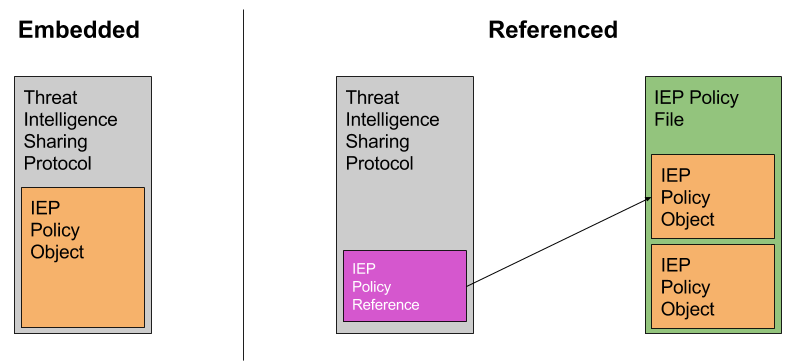 Figure  - Embedded vs ReferencedAn IEP Policy File MUST contain at least one IEP, but MAY contain multiple IEP’s. Each IEP Policy MUST have a unique Policy ID. A Policy Reference contains a URL and a Policy ID that refers to a particular IEP Policy housed within an Internet accessible IEP Policy File. Policy References are designed to be used within other  sharing standards and protocols to enable easy reuse of common Information Exchange Policies.JSON IEP FormatThe JSON IEP format uses the JSON text format for the serializations of structured data as defined in RFC7159. IEP InformationIEP StructureA JSON IEP MUST be defined as a single JSON Object. Each JSON IEP JSON Object MUST contain all of the IEP Policy Statements as defined in the list below. The mandatory policy statements in IEP Framework v2 are:idnameversionstartdateenddateencryptintransittlpattributionUsing an IEPAs mentioned earlier an IEP is defined using an IEP JSON Object. This IEP JSON Object can be used in one of two ways:Directly embedded in another intelligence sharing protocol or standard such as STIX, ORWritten into an Internet-accessible IEP Policy File, and referenced using an IEP Policy Reference. More information about the difference between embedded and referenced IEP Policies can be found in section 9.3.Caching IEPsA Recipient SHOULD keep a cached copy of all IEPs that mark  stored within its  repository, so that all  marked with IEPs will have a corresponding IEP locally available.IEP Policy StatementsEach IEP Policy Statement is a JSON name / value pair (also known as a member), where the name is a string, and it is separated from the value by a colon.  An example IEP Policy Statement for the  Policy Statement is shown below:"encryptintransit": ""idThe id statement is used to identify the IEP, and to allow the IEP to be referenced from other protocols and standards. The id statement MUST be a JSON name/value pair. The id statement MUST be included in an IEP. The id statement name MUST be the JSON string id, and it must be in lowercase. The id statement value MUST be a UUIDv4 or UUIDv5 identifier as defined in RFC4122.  nameThe name statement is a human readable name for the IEP. The name statement MUST be a JSON name/value pair. The name statement MUST be included in an IEP. The name statement name MUST be the JSON string name, and it must be in lowercase. The name statement value MAY be written in any language. versionThe version statement describes which version of the Information Exchange Policy framework that the IEP adheres to. The version statement MUST be a JSON name/value pair. The version statement MUST be included in an IEP. The version statement name MUST be the JSON string version, and it must be in lowercase. The version statement value MUST be the JSON number 2.0.The  statement describes when the IEP begins to apply to  that references the IEP. The  statement MUST be a JSON name/value pair. The  statement MUST be included in an IEP. The  statement name MUST be the JSON string , and it must be in lowercase. The  statement value MUST either be a date string in Co-ordinated Universal Time (UTC) as per RFC3339, or the JSON literal null value null. null MUST be used as the  statement value when the producer wishes the IEP to take effect as soon as the recipient receives it.The  statement describes when the IEP ceases to apply to  that references the IEP. The  statement MUST be a JSON name/value pair. The  statement MUST be included in an IEP. The end date statement name MUST be the JSON string , and it must be in lowercase. The  statement value MUST either be a date string in Co-ordinated Universal Time (UTC) as per RFC3339, or the JSON literal null value null. null MUST be used as the  statement value when the producer wishes the IEP to apply to the  forever.The  statement is used to inform the recipient if the received information must be encrypted when it is retransmitted by the recipient. The  statement MUST be a JSON name/value pair. The  statement MUST be included in an IEP. The  statement name MUST be the JSON string , and it must be in lowercase. The  statement value MUST be set to one of the following two Policy Enumeration strings:As the  statement value is a policy enumeration string, it MUST be case.The  statement is used to inform the recipient if the received information must be encrypted when it is stored by the recipient. The  statement MUST be a JSON name/value pair. The  statement MUST be included in an IEP. The  statement name MUST be the JSON string , and it must be in lowercase. The  statement value MUST be set to one of the following two Policy Enumeration strings:As the  statement value is a policy enumeration string, it MUST be .The  statement is used to inform of what actions they may take with the  they receive. The  statement MUST be a JSON name/value pair. The  statement MUST be included in an IEP. The  statement name MUST be the JSON string , and it must be in lowercase. The  statement value MUST be set to one of the following five Policy Enumeration strings:noneinstructionactionsactionsactionsAs the  statement value is a policy enumeration string, it MUST be .The  statement is used to tell the recipient if they may contact parties who are affected by the  received by the recipient. PLEASE NOTE: Setting this Policy Statement to  does not allow the recipient to forward copies of the  directly to the affected party, but it instead allows the recipient to contact the affected party via any means and inform them of the parts of the  that directly affects them.PLEASE NOTE: The sharing restrictions set by the tlp Policy Statement can be overridden by the setting of the  Policy Statement. As an example, the tlp Policy Statement could be set to  and the  Policy Statement could be set to . This configuration would not allow any sharing except with any affected parties. The  statement MUST be a JSON name/value pair. The  statement MUST be included in an IEP. The  statement name MUST be the JSON string , and it must be lowercase. The  statement value MUST be set to one of the following two Policy Enumeration strings:mustnotAs the  statement value is a policy enumeration string, it MUST be .If the  statement value is set to , then the recipient MAY contact parties who are affected by the  received by the recipient. Note - this does not allow the recipient to forward the  directly to the affected party, but it instead allows the recipient to contact the affected party and tell them the part of the  that affects them.If the  statement value is set to mustnot, then the recipient MUST NOT contact any affected parties in regards to the  they received. Please note that in some cases the recipient is required to report the  to law enforcement or other officials due to laws in their local jurisdiction, and those laws will take precedence over this IEP Policy Statement. tlpThe tlp statement is used to inform the recipient who they may re-share copies of the  with. IEP uses the FIRST TLP-SIG definition of TLP.PLEASE NOTE: The sharing restrictions set by the tlp statement can be overridden by the setting of the  Policy Statement. As an example, the tlp statement could be set to  and the  Policy Statement could be set to . This example would not allow any sharing except with any affected parties. The tlp statement MUST be a JSON name/value pair. The tlp statement MUST be included in an IEP. The tlp statement name MUST be the JSON string tlp, and it must be in lowercase. The tlp statement value MUST be set to one of the following four Policy Enumeration strings:redambergreenwhiteAs the tlp statement value is a policy enumeration string, it MUST be .attributionThe attribution statement allows the provider to communicate if it wants to be known as the producer of the  if the  is re-shared, or if it wants to remain anonymous. The attribution statement MUST be a JSON name/value pair. The attribution statement MUST be included in an IEP. The attribution statement name MUST be the JSON string attribution, and it must be in lowercase. The attribution statement value MUST be set to one of the following three Policy Enumeration strings:mustnot As the attribution statement value is a policy enumeration string, it MUST be .If the attribution statement value is set to , then the recipient MUST ensure that any  that refers to the IEP MUST maintain attribution of the  to the producer when the  is re-shared.If the attribution statement value is set to mustnot, then the recipient MUST ensure that any  that refers to the IEP MUST NOT attribute the  to the producer in any way when the  is re-shared.If the attribution statement value is set to , then it is up to the recipient if they wish to attribute the  to the producer when the  is re-shared.The  statement allows the provider to communicate if the consumer needs to obfuscate the identities of the affected parties contained within the  if the  is re-shared. The  statement MUST be a JSON name/value pair. The  statement MUST be included in an IEP. The  statement name MUST be the JSON string , and it must be in lowercase. The  statement value MUST be set to one of the following three Policy Enumeration strings:As the  statement value is a policy enumeration string, it MUST be .If the  statement value is set to , then the recipient MUST ensure that any  that refers to the IEP MUST obfuscate the identities of affected parties mentioned within the  when the  is re-shared.If the  statement value is set to , then the recipient MUST ensure that any  that refers to the IEP MUST NOT obfuscate the identities of affected parties mentioned within the  when the  is re-shared.If the  statement value is set to , then it is up to the recipient if they wish to obfuscate the identities of affected parties mentioned within the  when the  is re-shared.The  statement allows the provider to communicate if the consumer is permitted to resell the  information they receive from the producer within their own product offerings in an unmodified state or one that is semantically equivalent. Semantically equivalent in this context means transposing the data from one format to another i.e. transposing the information from a CSV file format to a JSON file format would be considered semantically equivalent.The  statement MUST be a JSON name/value pair. The  statement MUST be included in an IEP. The  statement name MUST be the JSON string , and it must be in lowercase. The  statement value MUST be set to one of the following two Policy Enumeration strings:mustnot As the  statement value is a policy enumeration string, it MUST be .If the  statement value is set to , then it the consumer MAY sell the  they receive in an unmodified or semantically equivalent format without restriction. If the  statement value is set to mustnot, then the recipient MUST NOT sell or resell any  that refers to the IEP in an unmodified or semantically equivalent format.PLEASE NOTE: Setting the  statement value to mustnot does not restrict the consumer from deriving their own  from the  provided by the producer, and then selling their own derived . The  statement allows the provider to provide a UR that provides further human readable information about the policy described in the IEP. This allows a provider to provide more context about the IEP and to document why the certain IEP Policy Statement values were selected, and what the IEP was developed to control.The  statement MUST be a JSON name/value pair. The  statement MUST be included in an IEP. The  statement name MUST be the JSON string , and it must be in lowercase. The  statement If the  statement value is set to , then it the consumer MAY sell the  they receive in an unmodified or semantically equivalent format without restriction. If the  statement value is set to , then the recipient MUST NOT sell or resell any  that refers to the IEP in an unmodified or semantically equivalent format.IEP ExampleThe following is an example of a complete IEP JSON Object:IEP Policy File IEP Policy File StructureA JSON IEP Policy file MUST contain at least one IEP within it.  A JSON IEP file MAY contain multiple IEPs within it if desired. A JSON IEP Policy file MUST NOT contain any other JSON structure other than one or more IEPs.If the JSON IEP Policy File contains a single IEP Policy, then the file MUST only contain the single IEP Policy JSON object, e.g.{	"id": "01bc4353-4829-4d55-8d52-0ab7e0790df9",	"name": "FIRST IEP-SIG TLP-AMBER",	"version": 2.0		"": "2017-01-01T00:00:00Z",	"": null,	"": ,	"": ,	"": ,	"tlp": "",	"attribution": ,	"": ,	"": ,	"": " https://www.first.org/"}If the JSON IEP Policy File contains multiple IEP Policies, then the IEP Policy File MUST only contain a single JSON array containing all the IEP Policy JSON objects as members of the JSON array, e.g.[{		"id": "01bc4353-4829-4d55-8d52-0ab7e0790df9",	"name": "FIRST IEP-SIG TLP-AMBER",		"version": 2.0,		"": "2017-01-01T00:00:00Z",		"": null,		"": ,		"": ,		"": "externallyvisibledirectactions",		"": ,		"tlp": "",		"attribution": ,		"": ,		"": ,		"": " https://www.first.org/"	},{		"id": "9891b2be-aa5a-4cb2-8a87-b3af93744d85",	"name": "FIRST IEP-SIG TLP-RED",		"version": 2.0,		"": "2017-01-01T00:00:00Z",		"": null,		"": ,		"": ,		"": "internallyvisibledirectactions",		"": ,		"tlp": "",		"attribution": ,		"": ,		"": ,		"": " https://www.first.org/"	}]IEP Policy File namingJSON IEP Policy Files SHOULD end with a .iepj file extension where possible. IEP Policy File network accessibilityCreators SHOULD ensure that IEP Policy Files are made available at the network accessible URLs. Providers SHOULD ensure that when IEP Policy References are used to mark  that Recipients will be able to access the referenced IEP Policy Files. To clarify, IEP Policy Files MAY be publicly accessible on the Internet, or MAY be housed within a private or restricted network – the only requirement is that the Recipient of the  marked with the IEP has the ability to access them.If an IEP Policy File needs to be moved to a different URL, then a URL redirection SHOULD be made to ensure that implementations that ingest old  marked with an IEP will still work as they will be redirected to the new IEP Policy File location.IEP Policy Reference IEP Policy References are used to reference an IEP located in a different place. This functionality was designed to allow the development of community-shared IEPs to enable faster, automated sharing, and to reduce the communication overhead of embedding the same IEPs over and over again. IEP Policy Reference StructureA JSON IEP Policy Reference MUST be defined as a single JSON Object. Each JSON IEP Policy Reference JSON Object MUST contain one of each of the IEP Policy Reference Statements as defined in the list below. The mandatory policy reference statements in IEP Framework v2 are:urlversionIEP Policy Reference URL namingAs mentioned in section 7.2, JSON IEP Policy Files SHOULD end with a .iepj file extension where possible. This in turn means that JSON Policy Reference URL SHOULD also end with a .iepj file extension where possible.IEP Policy Reference or Embedded IEP PolicyIt is up to the protocol or standard using IEP to decide if will apply the IEP to  by embedding the IEP JSON Objects directly within the protocol or standard, or if it will make use of the IEP Policy Reference feature, or if it will support both.Any protocols or standards that leverage IEP SHOULD support both embedded IEPs and IEP Policy References. This provides Providers with the greatest flexibility in how they apply the IEP Policy to the .Figure  - Embedded vs ReferencedIEP Policy Reference lookupsIEP Policy Reference lookups use the following steps to resolve the references to retrieve the IEP identified by the IEP Policy Reference:The  Policy Reference Statement is read and the  extracted.The Implementation checks if it has a cached version of the IEP whose id matches the , and checks the cache timer hasn’t expired.If the cached copy of the IEP has expired, then the url Policy Reference Statement is read and the URL extracted.The Implementation accesses the URL and downloads the IEP Policy File at the URL.The Implementation checks the IEP Policy File to ensure that it is valid.If the IEP Policy File is invalid then the process in section 12 – Handling IEP Policy Errors is followed.If the IEP Policy File is valid, then the IEP Policy File is checked for an IEP whose id matches the  extracted earlier. If the IEP has the correct id and is valid then the local cached copy is updated, and the Implementation lookup has ended. If the IEP Policy File is valid but there is no IEP with the correct id within the Policy File then the process in section 12 – Handling IEP Policy Errors is followed.IEP Policy Reference StatementsEach IEP Policy Reference Statement is a JSON name / value pair (also known as a member), where the name is a string, and it is separated from the value by a colon.  An example IEP Policy Reference Statement for the url Policy Reference Statement is shown below:"url": "https://www.first.org/iep/v2/first-iep-sig-tlp-amber.iepj"The  statement is used to identify the IEP that resides within the IEP Policy File referenced and located at the URL also provided. The  statement MUST be a JSON name/value pair. The  statement MUST be included in a IEP Policy Reference object. The  statement name MUST be the JSON string , and it must be in lowercase. The  statement value MUST be a UUIDv4 identifier as defined in RFC4122, and MUST be an identifier that exists within the IEP Policy File referenced and located at the URL also included within the IEP Policy Reference object.urlThe url statement is used to specify the URL that will enable the recipient to access and read the IEP Policy File that contains the IEP that the  has been marked with. The url statement MUST be a JSON name/value pair. The url statement MUST be included in a IEP Policy Reference object. The url statement name MUST be the JSON string url, and it must be in lowercase. The url statement value MUST be a URL as defined in RFC3986 , and MUST point to an Internet accessible IEP Policy File.versionThe version statement describes the IEP Framework version that this Policy Reference is. The version statement MUST be a JSON name/value pair. The version statement MUST be included in a IEP Policy Reference object. The version statement name MUST be the JSON string version, and it must be in lowercase. The version statement value MUST be the JSON number 2.0.IEP Policy Reference Complete ExampleAn example IEP Policy Reference JSON object is shown below:{	"": "01bc4353-4829-4d55-8d52-0ab7e0790df9",	"url": "https://www.first.org/iep/v2/first-iep-sig-tlp-amber.iepj","version": 2.0}Handling IEP Policy ErrorsThis section provides guidance on how to handle IEP errors gracefully.No IEP If some  is received, and that  is not marked with an IEP, then the recipient MUST follow whatever guidelines they have agreed with the Provider.  In this case no IEP has been applied to the , and IEP is not being used to control how the recipient is allowed to use the received .Invalid IEP If some  is received, and that  is marked with an IEP, but that IEP is invalid, then the recipient MUST contact the Provider to clarify what restrictions they should apply to the received . The Creator or Provider SHOULD correct the Invalid IEP and the Provider SHOULD reissue the  with a valid IEP.Missing IEP If some  is received, and that  is marked with an embedded IEP, but that IEP is missing, then the recipient MUST contact the Provider to clarify what restrictions they should apply to the received . The Provider SHOULD correct the missing IEP and SHOULD reissue the  with a valid embedded IEP.IEP Policy References pointing to non-existent IEP Policy FilesIf some  is received, and that  is marked with an IEP Policy Reference, but that IEP Policy Reference points to a URL that is unreachable, then the following rules apply:If the Recipient had previously successfully accessed the IEP Policy File at the URL defined in the IEP Policy Reference, and the Policy File was valid, and one of the IEPs contained within the IEP Policy File had the same id as the  contained within the IEP Policy Reference, and the Recipient has a cached copy of the IEP, then the Recipient MAY continue to use the previous cached copy of the IEP as if the IEP Policy Lookup worked correctly.If the Recipient had never successfully accessed the IEP Policy File at the URL defined in the IEP Policy Reference, then the Recipient MUST contact the Provider to clarify what restrictions they should apply to the received . If the Recipient had previously successfully accessed the IEP Policy File at the URL defined in the IEP Policy Reference, and the IEP Policy File was valid, and the Recipient has a cached copy of the IEP, but the  contained within the IEP Policy Reference does not match any of the id’s within the IEP Policy File, then the Recipient MUST contact the Provider to clarify what restrictions they should apply to the received . A Recipient SHOULD keep a cached copy of all IEPs that mark  stored within its  repository, so that all  marked with IEPs will have a corresponding IEP locally available.If a recipient has attempted to contact the Provider for clarification on use of the  but has been unable to get a response, or if the recipient is unable (or unwilling) to contact the Provider, then the Default Unknown IEP applies. This is defined in section 12.6  - Default Unknown IEP later in this document.The Creator SHOULD ensure that the missing IEP Policy File is made available at the URL. If an IEP Policy File needs to move to a different URL, then a URL redirection SHOULD be made to ensure that old  marked with an IEP will be redirected to the new location.Implementations SHOULD periodically try to access missing IEP Policy Files to see if the IEP Policy File now exists.IEP Policy References pointing to non-existent idIf some  is received, and that  is marked with an IEP Policy Reference, and that IEP Policy Reference points to a valid IEP Policy File, but the  contained within the IEP Policy Reference does not match any of the id’s within the IEP Policy File, then the following rules apply:If the Recipient had previously successfully accessed the IEP Policy File at the URL defined in the IEP Policy Reference, and the Policy File was valid, and one of the IEPs contained within the IEP Policy File had the same id as the  contained within the IEP Policy Reference, and the Recipient has a cached copy of the IEP, then the Recipient MAY continue to use the previous cached copy of the IEP as if the IEP Policy Lookup worked correctly.If the Recipient had previously successfully accessed the IEP Policy File at the URL defined in the IEP Policy Reference, and the Policy File was valid, and the Recipient has a cached copy of the IEP, but the  contained within the IEP Policy Reference does not match any of the id’s within the IEP Policy File, then the Recipient MUST contact the Provider to clarify what restrictions they should apply to the received . Implementations SHOULD periodically try to access IEP Policy Files that IEP Policy References with missing ids were referring to in order to check if an IEP with the correct id now exists within the IEP Policy File at the URL.Default Unknown IEPThis IEP is designed to be the most restrictive as possible, as it is only used when Implementations know that an IEP was applied, but are unable to find out what it was, and no longer have a cached copy of the IEP, and are unable to contact the Provider of the  to provide guidance as to which IEP should be applied. In this case the IEP Framework applies a default restrictive policy to the  to ensure that it cannot be shared to any other entity other than the Recipient.The Default Unknown IEP is below:{	"id": "e4eb1db1-e0fb-4200-9f4c-4c713bb197aa",	"name": "FIRST IEP-SIG Unknown IEP",	"version": 2.0		"": "2017-01-01T00:00:00Z",	"": null,	"": ,	"": ,	"": "internallyvisibleactions",	"": ,	"tlp": "RED",	"attribution": ,	"": ,	"": ,	"": " https://www.first.org/iep"}Pre-defined FIRST IEP JSON Policy FilesThe FIRST IEP-SIG have developed some standard IEP Policy Files and have made them Internet accessible to help Implementers standardize on a common set of IEPs. This will aid adoption and ensure all parties within a  sharing community know what behaviour is expected of them.These policies are based on the FIRST TLP-SIG TLP FIRST Standards Definitions and Usage Guidance — Version 1.0 available at https://www.first.org/tlp. FIRST IEP-SIG IEP TLP Red PolicyFIRST IEP-SIG IEP TLP Amber PolicyFIRST IEP-SIG IEP TLP Green PolicyFIRST IEP-SIG IEPv2 TLP White PolicyPolicy NameFIRST IEP-SIG IEP TLP RedPolicy ID5e607e88-ab70-4977-8c1b-ee3a16b0f68cPolicy URLhttps://www.first.org/iep/v2/first-iep-sig-tlp-red.iepjPolicy NameFIRST IEP-SIG IEP TLP AmberPolicy ID01bc4353-4829-4d55-8d52-0ab7e0790df9Policy URLhttps://www.first.org/iep/v2/first-iep-sig-tlp-amber.iepjPolicy NameFIRST IEP-SIG IEP TLP GreenPolicy ID3903ce63-674c-4b70-9457-8c5527dd9115Policy URLhttps://www.first.org/iep/v2/first-iep-sig-tlp-green.iepjPolicy NameFIRST IEP-SIG IEP TLP WhitePolicy ID0d783790-b221-40c1-840a-5787330612c1Policy URLhttps://www.first.org/iep/v2/first-iep-sig-tlp-white.iepj